Golden Triangle Construction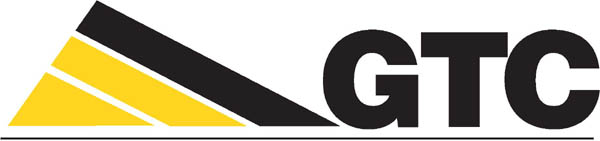 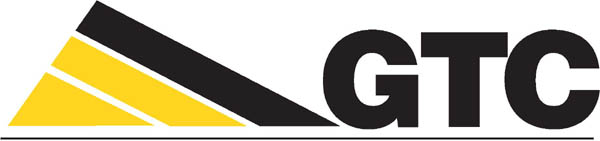 700 Weaver Park RoadLongmont, CO 80501303-772-4051 p303-776-6525 fwww.gtc1.netFOR IMMEDIATE RELEASE:GTC IS GENERAL CONTRACTOR OF THE YEAR Firm receives award from American Subcontractors Association of ColoradoGTC is pleased to announce that we have been named 2017 General Contractor of the Year, in the $50-100 Million category, by the American Subcontractors Association of Colorado. This marks the sixth time GTC has won this award in the $50-100 Million category since 2005; three of those wins have been in the past five years. “It is always a special honor to receive this, particular award because of how much we see our subcontractors as true teammates,” GTC President Brian Laartz said. “We couldn't do what we do without them.”Golden Triangle Construction (GTC) has been a commercial general contractor in the Colorado Front Range construction market since 1977. For more information, please call Dennis Richard at (303) 772-4051 or email drichard@gtc1.net. # # #